PERSONAL INFORMATION            Saleh Mahmoud Abbas Salman  
  STUDIES APPLIED FOR   Master's degree in Animal Science	
  
               OBJECTIVE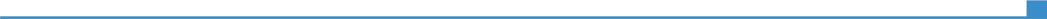 Because of the fast-growing global populations, massive demands of food must be met. Feeding the masses is a critical goal for every nation around the world, especially in my country, Egypt, where most of the people are striving with low incomes and the Animal industry really struggles. That's why I am pursuing my master's degree in Animal Science, to solve these problems with novel approaches, and secure food for the next generations.
  Mar 2013–Present   Teaching/Research Assistant in Animal Production Department   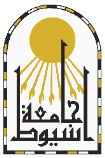   Assiut University, Egypt (Egypt) http://www.aun.edu.eg/   Assisted teaching on the practical sections in undergraduate courses;  - Principles of Animal Production.    - Principles of Animal Physiology. 
- Physiology of Farm Animals.         - Physiology of Reproduction and Hormones.   Participated in the department's scientific researches.  
Aug 2012–Feb 2013    Technician in Animal Production Farm (Private sector)  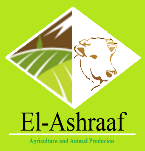  El-Ashraf for production in Assiut Valley (2km southern New Assiut City-valley, Egypt) 
- Assist-creating the farm database.          - Handling farm animals (feeding, facilities)   - Assist the farm's veterinarian in the daily/seasonal work routine; (Injecting vaccines - Delivering of pregnant animals - Artificial Insemination procedures). EDUCATION AND TRAINING      Jan 2013–May 2015    Master's studies -MSc certificate- in Animal Physiology  Assiut University, Asyut -Egypt -http://www.aun.edu.eg/faculty_agriculture/Master Courses;  - Studied 12 advanced courses on Animal physiology and related subjects; 
- Finished with excellent 88.36% aggregation score, 3.85 GPA.  Research; The research entitled by "The effect of injected Vitamin E and Selenium on Egyptian Buffalo Reproduction, Heat stress resistance and Immunity"  
Sep 2008–Jul 2012     Bachelor degree -Animal Production major- Faculty of Agriculture        Assiut University, Asyut -Egypt -http://www.aun.edu.eg/faculty_agriculture/Graduated with Very good 80.25% aggregation score, 3.62 GPA.
- Ranking first among major peers and as a result, I've been hired by the department as a TA/RA.   - Studied 49 courses about agricultural basics, and animal production related. 
- Graduate with an average of excellent grades in the major courses.  
- On my senior year, I presented a presentation on the college national conference entitled with; "Stem Cells, the future of Animal Science-2012".EXPERIENCE             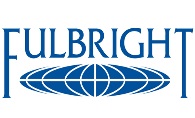 - Awarded the 2017 Fulbright Binational Scholarship -High Education Initiative (HEI) program- 
to study Master's degree at in Animal Breeding and Genetics at Colorado State University, USA.

- The third team in Best Egyptian Invention Contest 2014, which was held at GOETHE Institute, 
Cairo, May 2014. 

-The winner of the "Honor Undergraduate Student on Agriculture Faculty Award" 2011.  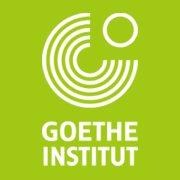 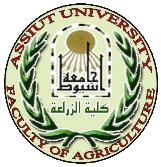 -The winner of "The Undergraduate Scientific Research Paper Contest Award" for the year 2011 on Agriculture Faculty. Entitled with "The Quality, assurance, and accreditation of higher education in Egypt in contrast to other scientific institutions around the world".       Conferences  -The 5th junior researcher's conference in Agriculture faculty-Assiut University, 
Participated with a lecture entitled with "Biotechnology in animal production, and its impact
 on human health", May 2012.
  
- The 7th and 8th junior researcher's conference in Agriculture collage-Assiut University 
participated on the organization committee, 2013, and 2014.
PERSONAL SKILLS                                       Languages Mother tongue(s);   Arabic                                    Other language(s);       English, German                   Scores 
  (Standardized tests) 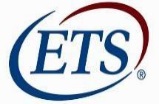   Communication skills   Developed communication skills;  Due to my job as a TA/RA for more than four years, I improved my communication capabilities and honed many educational and teaching skills, which changed my character dramatically. My job requires me to communicate with undergraduate, graduate students and professors from institutions in Egypt and abroad on a regular basis. Moreover, connecting with hundreds who share the same field, either academically or professionally, helped to open new doors, which empowered me as an individual and widened my circle of contacts.Organizational/managerial skills   
Developed the ability to assist in organizing big events and Scientific conferences; Participated in the 7thScientific Conference for junior researchers 2014 on the organization committee.     Digital competence   Website-blog
                                     I created a website-blog in order to share with the undergraduate, and graduate students in my university and around the globe. I share the Animal Science work related practical section materials, e-books, and online learning strategies. The website got more than 10000 views from 125 countries. I also share a lot with my colleagues, my practical courses material are currently being taught in five universities in my region Bani Suef Univ, Sohag Univ, Elazar Univ, New Valley Univ, and Assiut Univ. Furthermore, I had the opportunity to help thousands of TOEFL students to improve their English and obtain their dream scores through Quora website.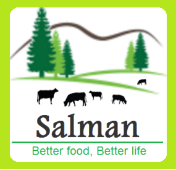 
     ICDL                          - The International Computer Driving License certificate ICDL 4.0 - May 2012.
      
     Pages          
                                                    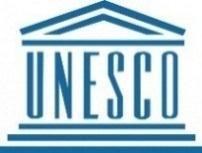 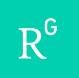 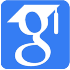 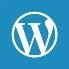 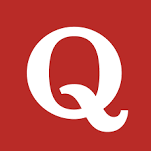 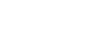 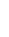 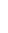 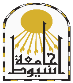 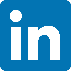 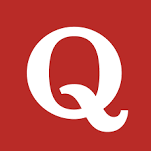 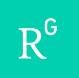 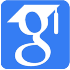 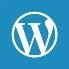 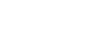 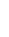 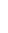 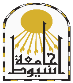 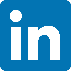 Permanent and mailing addresses in USA:             
Address: AMIDEAST-Fulbright
2025 M St. NW, Suite 600
City:       Washington, DC
ZIP:        20036
Phone:  (202)-776-9653
Email:   saleh.salman@colostate.edu
Permanent and mailing addresses in Egypt:            
Address:  Animal Production Department, 
Assiut University, 71515City:            AsyutCountry:    Egypt           
Phone:       (202)-236-2698
Email:       abass.saleh@agr.au.edu.eg
EnglishProfessional levelGermanElementary school levelTOEFL IBT- March 2016TOEFL IBT- March 2016TOEFL IBT- March 2016TOEFL IBT- March 2016TOEFL IBT- March 2016TOEFL IBT- March 2016TOEFL IBT- March 2016ReadingListeningListeningSpeakingSpeakingWritingTotal252929262622102                                                 GRE- December 2016                                                 GRE- December 2016                                                 GRE- December 2016                                                 GRE- December 2016                                                 GRE- December 2016                                                 GRE- December 2016                                                 GRE- December 2016Quantitative ReasoningQuantitative ReasoningVerbal ReasoningVerbal ReasoningAnalytical WritingAnalytical WritingTotal1461461521523.53.5298